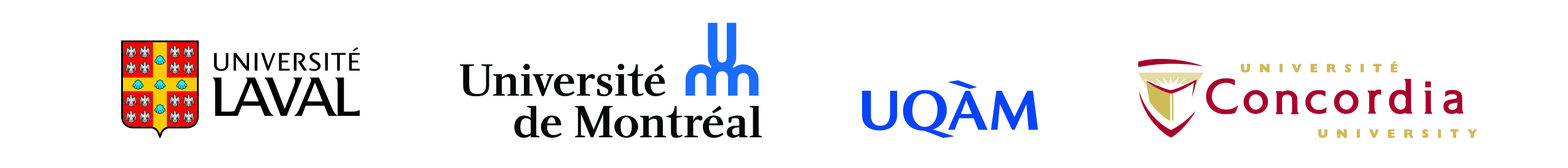 Offre de stage – Fiche EmployeurOffre de stage – Fiche EmployeurOffre de stage – Fiche EmployeurOffre de stage – Fiche EmployeurCette fiche devra être soumise au Coordonnateur de stage pour approbation :stages@iro.umontreal.caNous communiquerons avec vous pour la suite du processusCette fiche devra être soumise au Coordonnateur de stage pour approbation :stages@iro.umontreal.caNous communiquerons avec vous pour la suite du processusCette fiche devra être soumise au Coordonnateur de stage pour approbation :stages@iro.umontreal.caNous communiquerons avec vous pour la suite du processusCette fiche devra être soumise au Coordonnateur de stage pour approbation :stages@iro.umontreal.caNous communiquerons avec vous pour la suite du processusCette fiche devra être soumise au Coordonnateur de stage pour approbation :stages@iro.umontreal.caNous communiquerons avec vous pour la suite du processusCette fiche devra être soumise au Coordonnateur de stage pour approbation :stages@iro.umontreal.caNous communiquerons avec vous pour la suite du processusCette fiche devra être soumise au Coordonnateur de stage pour approbation :stages@iro.umontreal.caNous communiquerons avec vous pour la suite du processusRenseignements généraux Renseignements généraux Renseignements généraux Renseignements généraux Renseignements généraux Renseignements généraux Renseignements généraux Nom de l’entreprise :           Nom de l’entreprise :           Nom de l’entreprise :           Nom de l’entreprise :           Nom de l’entreprise :           Nom de l’entreprise :           Nom de l’entreprise :           Programme(s) ciblé(s):DIRO (BAC) DIRO (maîtrise) DMS (Bac) DMS (maîtrise) Chimie Physique Sciences biologiques Programme(s) ciblé(s):DIRO (BAC) DIRO (maîtrise) DMS (Bac) DMS (maîtrise) Chimie Physique Sciences biologiques Programme(s) ciblé(s):DIRO (BAC) DIRO (maîtrise) DMS (Bac) DMS (maîtrise) Chimie Physique Sciences biologiques Programme(s) ciblé(s):DIRO (BAC) DIRO (maîtrise) DMS (Bac) DMS (maîtrise) Chimie Physique Sciences biologiques Période de stage : Hiver      Été      Automne     Nom du responsable :       Nom du responsable :       Nom du responsable :       Nom du responsable :       Niveau de stage : Stage 1  Stage 2      Stage 3  Courriel du responsable :        Courriel du responsable :        Courriel du responsable :        Courriel du responsable :        Courriel du responsable :        Courriel du responsable :        Courriel du responsable :        Titre du stage :        Titre du stage :        Titre du stage :        Titre du stage :        Titre du stage :        Titre du stage :        Titre du stage :        Description de l’entreprise (et page web) :      Description de l’entreprise (et page web) :      Description de l’entreprise (et page web) :      Description de l’entreprise (et page web) :      Description de l’entreprise (et page web) :      Description de l’entreprise (et page web) :      Description de l’entreprise (et page web) :      Description des tâches;Description des tâches;Description des tâches;Description des tâches;Description des tâches;Description des tâches;Description des tâches;Description du profil;Description du profil;Description du profil;Description du profil;Description du profil;Description du profil;Description du profil;Date limite pour postulerDate limite pour postulerDate limite pour postulerDate limite pour postulerDate limite pour postulerDate limite pour postulerDate limite pour postulerSalaire Salaire Salaire Salaire Salaire Salaire Salaire Nombres d’heures prévues (plus de 420h ?)		Oui  		Non  Confirmation que le superviseur possède une formation universitaire pertinente dans le domaine  Oui  		Non  Nombres d’heures prévues (plus de 420h ?)		Oui  		Non  Confirmation que le superviseur possède une formation universitaire pertinente dans le domaine  Oui  		Non  Nombres d’heures prévues (plus de 420h ?)		Oui  		Non  Confirmation que le superviseur possède une formation universitaire pertinente dans le domaine  Oui  		Non  Nombres d’heures prévues (plus de 420h ?)		Oui  		Non  Confirmation que le superviseur possède une formation universitaire pertinente dans le domaine  Oui  		Non  Nombres d’heures prévues (plus de 420h ?)		Oui  		Non  Confirmation que le superviseur possède une formation universitaire pertinente dans le domaine  Oui  		Non  Nombres d’heures prévues (plus de 420h ?)		Oui  		Non  Confirmation que le superviseur possède une formation universitaire pertinente dans le domaine  Oui  		Non  Nombres d’heures prévues (plus de 420h ?)		Oui  		Non  Confirmation que le superviseur possède une formation universitaire pertinente dans le domaine  Oui  		Non  